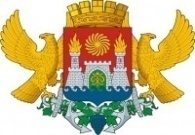 АДМИНИСТРАЦИЯ ГОРОДСКОГО ОКРУГА С ВНУТРИГОРОДСКИМ ДЕЛЕНИЕМ«ГОРОД МАХАЧКАЛА»МУНИЦИПАЛЬНОЕ БЮДЖЕТНОЕ ОБЩЕОБРАЗОВАТЕЛЬНОЕ  УЧРЕЖДЕНИЕ«СРЕДНЯЯ ОБЩЕОБРАЗОВАТЕЛЬНАЯ ШКОЛА № 45»__________________________________________________________________________________________________________________________________________________________________________________________________________________________________________пгт. ШамхалУл. Ленина, 38, г. Махачкала, Республика Дагестан, 367912, тел  (8722)  98-80-13  e-mail: ege600045@yandex.ruОГРН 1070560001885,ИНН/КПП 0560034718, ОКПО 49165592№____  от  __________2020Приказ № «О переходе на обучение с применением электронного обучения и дистанционных образовательных технологий в связи с угрозой распространения коронавирусной инфекции»       В соответствии с Федеральным законом от 29.12.2012г. №273-ФЗ «Об образовании в Российской Федерации, и календарным учебным графиком, постановлением Главного государственного санитарного врача России от 30.06.2020г.№16 «Об утверждении санитарно – эпидемиологических правил СП 3.1/2.4 3598 -20  « Санитарно -эпидемиологические требований к устройству, содержанию и организации работы образовательных организаций и других объектов социальной инфраструктуры для детей и молодёжи в условиях распространения новой коронавирусной инфекции (COVID.                           На основании методических рекомендации по организации работы образовательных организаций города Махачкалы в условиях сохранения рисков распространения (COVID). И в соответствии  Протокола №2-20 от 18.08.2020г. семинар-совещания Роспотренадзора по РД.ПРИКАЗЫВАЮ:1. В связи с угрозой риска распространения коронавирусной инфекции (COVID). временно вести в школе реализации образовательных программ начального общего, основного общего, среднего общего образования с применением электронного обучения и дистанционных образовательных технологий.1.1. Перевести обучающихся  с 01.09.2020г.  на режим реализации образовательных программ с применением электронного обучения и дистанционных образовательных технологий, следующие предметы:  технология, ИЗО- 2-4классах, технология, ИЗО, родные языки и РКР 2-11кл.                                                                                                                           С учётом требований пункта 10.5 Санитарно-эпидемиологических правил и нормативов СанПиН  2.4.2.2821-10 организовать проведение курсов внеурочной  деятельности в период каникул, в выходные и нерабочие праздничные дни.1.2. Уведомить совершеннолетних обучающихся и родителей (законных представителей) несовершеннолетних обучающихся о переводе на режим реализации образовательных программ с применением электронного обучения и дистанционных образовательных технологий.2.	Назначить Абакарову П.И, Хираеву З.Т. ответственным лицом за организацию обучения с помощью дистанционных технологий. Ответственному за дистанционное обучение в  образовательной организации:Проводить мониторинг обеспеченности доступа педагогического состава к персональным компьютерам с выходом в сеть Интернет;Проводить мониторинг использования участниками образовательного процесса рекомендуемых Министерством просвещения образовательных платформ;Организовать работу «горячей линии» по сбору обращений от обучающихся и педагогов с обязательным анализом их тематики и оперативным принятием мер по исправлению выявленных проблемных ситуаций;На регулярной основе производить контроль размещения педагогами материала, методических рекомендаций, успешность выполнения обучающимися предлагаемых заданий; на регулярной основе производить контроль взаимодействия классных руководителей с обучающимися и родителями с целью выявления и предотвращения трудностей в обучении, поддержке эмоционального контакта.Заместителям директора Абакаровой П.И, Хираевой З.Т.:Провести методическое совещание с педагогами школы по использованию электронных информационно-образовательных систем (ЭОР) для работы и обучения в дистанционном форматеОбеспечить методическую помощь преподавателям которые не имеют достаточного опыта использования ЭОР в ежедневной практике.Провести корректировку содержания рабочих программ, предусмотрев включение в самостоятельную работу обучающихся освоение онлайн-курсов или их частей, а также выполнение задний, компенсирующих содержание учебного материала.Внести коррективы в расписание занятий, сократив время проведения дистанционного урока до 30 минут.Классным руководителям:Осуществить учет обучающихся, осваивающих образовательную программу непосредственно с применением дистанционных образовательных технологий;Осуществить мониторинг необходимого технического обеспечения учащихся для организации образовательного процесса с применением дистанционных образовательных технологий (наличие компьютера, ноутбука, планшета, телефона с выходом в интернет; электронной почты обучающегося и родителей, адрес скайпа либо другого ресурса для видеовзаимодействия);Осуществить контроль взаимодействия всех учащихся класса с учителями- предметниками. Не реже одного раза в два дня (а в 5 - 6 классах ежедневно) проводить «видео часы общения» (20- 30 минут) с учащимися класса. Определять (совместно с психологом) тематику внеурочных мероприятий для формирования учебной мотивации обучающихся, поддержки и формирования учебной самостоятельности;Выразжать свое отношение к работам обучающихся, в виде текстовых или аудио рецензий, модерации форумов, устных онлайн консультаций, др.4.5 Объяснить родителям, что при переходе школы на дистанционную форму обучения возрастает роль участия родителей в процессе образования своих детей, усиливаются такие функции как:создание технических и технологических условий для обучения обучающегося;обеспечение комфортных условий обучения;соблюдение расписания уроков;соблюдение распорядка дня.5. Учителю-предметнику:5.1.	Определить набор электронных ресурсов, приложений для организации дистанционной формы обучения по учебному предмету, планировать свою педагогическую деятельность: выбирать из имеющихся или создавать простейшие, нужные для обучающихся, ресурсы и задания;5.2.	Определить средства коммуникации; социальные сети, почта, чат, электронный журнал; формат проведения видео уроков - вебинар, скайп, Zoom и т.д.; периодичность, график проведения оценочных мероприятий и домашнего задания; перечень учебной литературы, дополнительных источников; способы организации обратной связи, рефлексии;5.3.	Определить учебный материал для своего учебного предмета, включая ИЗО, 	технологие и т.д. (например, перечни фильмов, разработка тренировок, творческие работы);5.4.	Провести корректировку рабочих программ. 5.5.	Определить допустимый объём домашних заданий на неделю-две в дистанционной форме обучения. Домашние задания рекомендовано укрупнить (один-два раза в неделю в зависимости от учебного предмета).Определить формат выполнения домашних заданий.  Формировать темы занятий в электронном журнале,Определить формат и регулярность информирования родителей (законных представителей) о результатах обучения детей с применением дистанционных образовательных технологий.Прописать к каждой теме урока задания для самостоятельной работы ученика;Предоставить обучающимся время для выполнения заданий в соответствии с расписанием уроков.6. Социальному педагогу школы Магомедовой А.З: 6.1. Обеспечить ежедневный мониторинг фактически присутствующих обучающихся, которые охвачены дистанционным обучением, и тех, кто не участвует в образовательном процессе по причине болезни.7. Контроль за исполнением настоящего приказа оставляю за собой. Директор МБОУ «СОШ №45»	М-Д.К.Валиев.